All’ATC FR2Corso Lazio 2703100 FrosinoneOGGETTO: Richiesta di assegnazione della zona di caccia al cinghiale in braccata ai sensi del disciplinare della gestione della specie cinghiale nella Regione Lazio (Decreto del Presidente della Regione Lazio 19 giugno 2017, n. T00100)Dichiarazione sostitutiva di atto di notorietà (art. 47 D.P.R. 28 dicembre 2000, n. 445) ai fini dell’assegnazione dei punteggi della squadra della caccia al cinghiale (in braccata) stagione venatoria 2017/2018Il/la sottoscritto/a ____________________________________________, in qualità di caposquadra della squadra di caccia in braccata denominata _____________________________________, nato/a_______________________________________ il ___________ e residente in _________________________ via ___________________________________________________ n.____ [tel. ____________________ e.mail ___________________________@_______________________ ]D I C H I A R Aai fini dell’assegnazione dei punteggi della squadra di caccia al cinghiale in braccata denominata:“ _________________________________________________________ “Così come stabiliti dal disciplinare della caccia al cinghiale della Regione Lazio per l’annata venatoria 2017/2018 e consapevole che chiunque rilascia dichiarazioni mendaci, forma atti falsi o ne fa uso è punito ai sensi del codice penale e delle leggi speciali in materia, che:N.B. = Barrare per ogni componente una sola casella (la più favorevole) tra le colonne A-B-C-D-E-F, inoltre è possibile barrare, se si posseggono i requisiti, anche la colonna G.Inoltre il sottoscritto dichiara di impegnarsi a:tabellare i confini della zona assegnata in maniera corretta, visibile e definita.rispettare le procedure sanitarie previste dal regolamento regionale del Lazio per la caccia al cinghiale stagione venatoria 2017/18 e dalla convenzione stipulata tra la ASL e l’ATC FR2 per la stessa stagione venatoria.rispettare le corrette modalità di smaltimento delle carcasse e viscere dei cinghiali abbattutiSi allega copia documento di identità.Luogo e data_____________       					Firma per esteso del dichiarante____________________________________Alla luce di tutto quanto sopra dichiarato il sottoscritto, nelle qualità su esposte,CHIEDEL’assegnazione della zona di braccata denominata in codice ____________E specifica che il punto presa è___________________________________Luogo e data____________________________          									   Firma per esteso del dichiarante_________________________________________I punteggi sono assegnati secondo i criteri previsti dal Disciplinare per la gestione della specie cinghiale nella Regione Lazio, stagione venatoria 2017-2018 (Decreto del Presidente della Regione Lazio 19 giugno 2017, n. T00100) Inoltre si rammenta che dopo l’assegnazione della zona di caccia al cinghiale il caposquadra dovrà presentare all’ATC copia del versamento totale del contributo dovuto quale sommatoria della quota prevista per ogni componente della squadra.--------------------------------Informativa ai sensi dell’art. 13 del D.Lgs. 196/2003 i dati sopra riportati sono prescritti dalle disposizioni vigenti ai fini del procedimento per il quale sono richiesti e verranno utilizzati esclusivamente per tale scopo. Letto, confermato e sottoscritto.Data ____________	Firma del dichiarante (per esteso e leggibile)____________________________INFORMATIVA D.LGS .196/2003  (PRIVACY)PER IL TRATTAMENTO DEI DATI PERSONALI E SENSIBILI• La informiamo che i dati personali da Lei forniti verranno trattati esclusivamente per lo svolgimento di funzioni istituzionali nei limiti stabiliti dalla legge e dai regolamenti. La comunicazione e la diffusione ad Enti pubblici non economici è ammessa solo se prevista da norme di legge o di regolamento o se risulta necessaria per lo svolgimento di funzioni istituzionali. La comunicazione e la diffusione a privati o a Enti pubblici economici è ammessa solo se prevista da norme di legge o di regolamento.• Il trattamento dei Suoi dati personali verrà effettuato con strumenti manuali, informatici o telematici in modo da garantirne la sicurezza e la riservatezza. In ogni caso la protezione sarà assicurata anche in caso di attivazione di strumenti tecnologicamente più avanzati di quelli attualmente in uso.• Il conferimento dei dati in via diretta mediante dichiarazione sostitutiva o indiretta mediante indicazione della amministrazione presso la quale possono essere acquisiti è da ritenersi obbligatorio. Il rifiuto di rispondere comporterà automaticamente l'impossibilità di dare corso all'istanza da Lei avanzata.• Le rammento, infine, che Lei potrà esercitare i diritti riconosciuti dal D.LGS.196/2003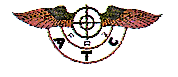 Ambito Territoriale di Caccia               Frosinone 2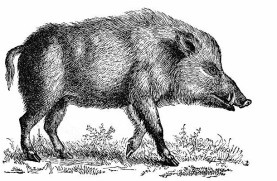 RICHIESTA DI ASSEGNAZIONE DELLA ZONA DELLA CACCIA AL CINGHIALE IN BRACCATA STAGIONE VENATORIA 2017/2018PARTE RISERVATA ALL’UFFICIOProt. n.________________Data  _________________Cognome e Nome(nell’ordine riportato nell’elenco componenti presentato)I dati anagrafici sono riportati sulla istanza di iscrizione al registro dell’ATCFR2 della caccia al cinghiale in braccataABCDEFGCognome e Nome(nell’ordine riportato nell’elenco componenti presentato)I dati anagrafici sono riportati sulla istanza di iscrizione al registro dell’ATCFR2 della caccia al cinghiale in braccataProprietà nella zona di braccata di terreni superiori a tre ettari censiti al catasto (punti 6)Residenza anagrafica da almeno 12 mesi in un Comune ricadente territorialmente nella zona di braccata (punti 6)Nascita in un Comune ricadente territorialmente nella zona di braccata (punti 4)Proprietà nel Comune ove è ricompresa la zona di braccata di terreni o fabbricati censiti al catasto (punti 3)Residenza anagrafica nel Comune di Roma o in un Comune dell’ATC ove ricade la zona di braccata (punti 4)Residenza anagrafica nella Regione Lazio (punti 1)Squadra operante nella medesima zona di caccia al cinghiale assegnata nella stagione venatoria precedente, con modifiche cartografiche non sup.al 20% (punti 11)12345678910111213141516171819202122232425262728293031323334353637383940414243444546474849505152535455565758596061626364656667686970